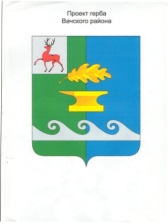 Администрация  Вачского муниципального района  Нижегородской  областиП О С Т А Н О В Л Е Н И ЕОт 14.02.2018 г.				                                           №  122О внесении изменений в постановление администрации Вачского муниципального района Нижегородской области от 13.11.2014 г. № 629       В целях приведения в соответствие с действующим законодательством администрация Вачского муниципального района Нижегородской области постановляет:      1. Внести в муниципальную программу «Развитие культуры Вачского муниципального района на 2015 - 2017 гг.», утвержденную постановлением администрации Вачского муниципального района Нижегородской области от 13.11.2014 г. № 629 (в редакции постановлений  администрации Вачского муниципального района Нижегородской области от  09.04.2015г. № 210, от 15.04.2015г. № 230, от 27.08.2015г. № 438, от 31.12.2015 г. № 705, от 14.06.2016 г. № 376; от 28.07.2016 г. № 472; от 16.09.2016 г. № 569; от 20.10.2016г. № 643; от 25.11.2016г. № 728; от 23.12.2016г. № 806; от 28.04.2017г. №291; от 30.05.2017 № 361; от 23.06.2017г. № 466; от 22.09.2017 г. № 759; от 07.12.2017 г. № 1027; от 27.12.2017 № 1093), следующие изменения:1.1. Таблицу 5. Прогнозная оценка расходов на реализацию муниципальной программы  «Развитие культуры Вачского муниципального района на 2015-2017гг.» изложить в новой редакции:«».     2. Отделу организационно-правовой и кадровой работы администрации Вачского муниципального района (Симоновой Н.Е.) опубликовать настоящее постановление в информационно-телекоммуникационной сети Интернет на официальном сайте администрации Вачского муниципального района www.vacha-nnov.ru не позднее следующего дня после его подписания.    3. Настоящее постановление вступает в силу со дня его официального опубликования.    4. Контроль за исполнением настоящего постановления возложить на заместителя главы администрации района Е.А.Каракина.Глава администрации                                                                С.В. ЛисинСтатусПодпрограмма муниципальной программыПодпрограмма муниципальной программыИсточники финансированияОбъем финансирования (по годам) за счет средств всех источников (тыс.руб.)Объем финансирования (по годам) за счет средств всех источников (тыс.руб.)Объем финансирования (по годам) за счет средств всех источников (тыс.руб.)Объем финансирования (по годам) за счет средств всех источников (тыс.руб.)СтатусПодпрограмма муниципальной программыПодпрограмма муниципальной программыИсточники финансирования2015 год2016 год2017 годВсегоМуниципальная программа«Развитие культуры Вачского муниципального  района на 2015 – 2017гг.»Муниципальная программа«Развитие культуры Вачского муниципального  района на 2015 – 2017гг.»Муниципальная программа«Развитие культуры Вачского муниципального  района на 2015 – 2017гг.»Всего, в том числе53 837 26459 984 12575 359 122189 180 511Муниципальная программа«Развитие культуры Вачского муниципального  района на 2015 – 2017гг.»Муниципальная программа«Развитие культуры Вачского муниципального  района на 2015 – 2017гг.»Муниципальная программа«Развитие культуры Вачского муниципального  района на 2015 – 2017гг.»Районный бюджет53 100 82959 206 81573 573 100185 880 744Муниципальная программа«Развитие культуры Вачского муниципального  района на 2015 – 2017гг.»Муниципальная программа«Развитие культуры Вачского муниципального  района на 2015 – 2017гг.»Муниципальная программа«Развитие культуры Вачского муниципального  района на 2015 – 2017гг.»Областной бюджет630 335612 4101 496 7222 739 467Муниципальная программа«Развитие культуры Вачского муниципального  района на 2015 – 2017гг.»Муниципальная программа«Развитие культуры Вачского муниципального  района на 2015 – 2017гг.»Муниципальная программа«Развитие культуры Вачского муниципального  района на 2015 – 2017гг.»Федеральный бюджет106 100164 900289 300560 300Подпрограмма 1 Подпрограмма 1 Создание условий для организации досуга и обеспечение жителей услугами клубной системыВсего, в том числе29 308 34931 876 30040 130 700101 315 349Подпрограмма 1 Подпрограмма 1 Создание условий для организации досуга и обеспечение жителей услугами клубной системыРайонный бюджет28 627 94931 182 60038 711 20098 521 749Подпрограмма 1 Подпрограмма 1 Создание условий для организации досуга и обеспечение жителей услугами клубной системыОбластной бюджет 580 400593 7001 135 8002 309 900Подпрограмма 1 Подпрограмма 1 Создание условий для организации досуга и обеспечение жителей услугами клубной системыФедеральный бюджет100 000100 000283 700483 700Подпрограмма 2Подпрограмма 2Развитие библиотечного делаВсего, в том числе11 837 05013 234 50014 712 70039 784 250Подпрограмма 2Подпрограмма 2Развитие библиотечного делаРайонный бюджет11 822 95013 169 60014 603 90039 596 450Подпрограмма 2Подпрограмма 2Развитие библиотечного делаОбластной бюджет8 000-103 200111 200Подпрограмма 2Подпрограмма 2Развитие библиотечного делаФедеральный бюджет6 10064 9005 60076 600Подпрограмма 3Подпрограмма 3Развитие музейного делаВсего, в том числе882 1801 023 9001 277 4003 183 480Подпрограмма 3Подпрограмма 3Развитие музейного делаРайонный бюджет882 1801 023 9001 131 0003 037 080Подпрограмма 3Подпрограмма 3Развитие музейного делаОбластной бюджет--146 400146 400Подпрограмма 3Подпрограмма 3Развитие музейного делаФедеральный бюджет----Подпрограмма 4Подпрограмма 4Развитие дополнительного образования детейВсего, в том числе8 115 0509 921 86513 196 12231 233 037Подпрограмма 4Подпрограмма 4Развитие дополнительного образования детейРайонный бюджет8 115 0509 903 15513 084 80031 103 005Подпрограмма 4Подпрограмма 4Развитие дополнительного образования детейОбластной бюджет-18 710111 322130 032Подпрограмма 4Подпрограмма 4Развитие дополнительного образования детейФедеральный бюджет----Подпрограмма 5Подпрограмма 5Обеспечение реализации муниципальной программы на 2015-2017 гг.Всего, в том числе3 694 6353 927 5606 042 20013 664 395Подпрограмма 5Подпрограмма 5Обеспечение реализации муниципальной программы на 2015-2017 гг.Районный бюджет3 652 7003 927 5606 042 20013 622 460Подпрограмма 5Подпрограмма 5Обеспечение реализации муниципальной программы на 2015-2017 гг.Областной бюджет41 935--41 935Подпрограмма 5Подпрограмма 5Обеспечение реализации муниципальной программы на 2015-2017 гг.Федеральный бюджет----